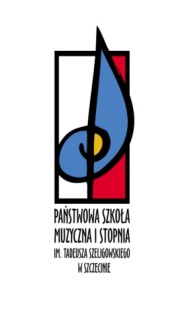 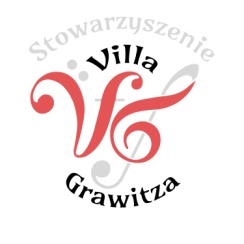 EDUKACJA Z MISTRZEM – REGIONALNE WARSZTATY WIOLONCZELOWE19 listopada 2019r. (wtorek)Prowadząca:  mgr Anna Skibińska–HaponiukWarsztat wiolonczelisty : skuteczne metody osiągania sukcesów w grze na wiolonczeli,
najważniejsze zagadnienia związane z grą na wiolonczeli.
Harmonogram warsztatów:14:00 – rozpoczęcie warsztatówlekcje otwarte:
17:00-17:15– przerwa
20:15 – zakończenie warsztatówKoordynator warsztatów: Małgorzata Mozdrzeń-Siemak    tel.607 599 077godzinauczeńszkoła14:00– 14:30Maksymilian WasilewskiOSM I st. w Szczecinie14:30– 15:00Kamila GorzelaAntonina MajchrzakPSM I st. w Szczecinie15:00– 15:30Maksymilian StawiarzPSM I st. w Szczecinie15:30- 16:00Zuzanna von KulessaPSM I st. w Szczecinie16:00– 16:30Justyna CiechowiczPSM I st. w Kamieniu Pomorskim16.30 – 17:00Andrii KolomiietsPSM I st. w Szczecinie17:15 – 17:45Gabriela GałasPSM I st. w Szczecinie17:45 -18:15Maja JuzyszynSM I st. w Gryfinie 18:15-18:45Malwina PękalskaPSM I st. w Szczecinie18.45 – 19.15Andżelika CegielskaPSM I st. w Szczecinie19.15 – 19.45Antonina KondarewiczPSM I st. w Szczecinie19.45 – 20.15Laura WierzbowskaPSM I st. w Szczecinie